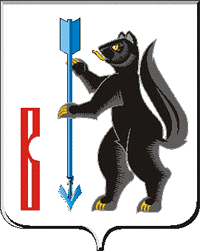 АДМИНИСТРАЦИЯ  ГОРОДСКОГО ОКРУГА ВЕРХОТУРСКИЙП О С Т А Н О В Л Е Н И Еот  30.11.2020г. № 845г. Верхотурье  О подготовке проекта внесения изменений в Генеральный план городского округа ВерхотурскийВ соответствии со статьями 9, 24, 25 Градостроительного кодекса Российской Федерации,  Федеральным законом от 06 октября 2003 года             № 131-ФЗ «Об общих принципах организации местного самоуправления в Российской Федерации», руководствуясь Уставом городского округа Верхотурский,ПОСТАНОВЛЯЮ:1.Приступить к подготовке внесения изменений в утвержденный Генеральный план городского округа Верхотурский.2.Утвердить прилагаемые:1) План мероприятий по внесению изменений в утвержденный Генеральный план городского округа Верхотурский;2) Состав комиссии по подготовке проекта внесения изменений в Генеральный план городского округа Верхотурский;3) Порядок деятельности комиссии по подготовке проекта внесения изменений в Генеральный план городского округа Верхотурский.	   3.Опубликовать настоящее постановление в информационном бюллетене «Верхотурская неделя» и разместить на официальном сайте городского округа Верхотурский.	  4.Контроль исполнения настоящего постановления оставляю за собой. Глава городского округа Верхотурский                                                         А.Г. Лиханов